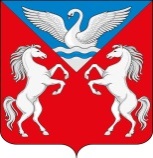 АДМИНИСТРАЦИЯ ЛЕБЯЖЕНСКОГО СЕЛЬСОВЕТАКРАСНОТУРАНСКОГО РАЙОНА КРАСНОЯРСКОГО КРАЯРАСПОРЯЖЕНИЕ23.11.2016                                                с. Лебяжье                                                         № 85-рОб установлении сроков выплаты заработной платы работникам Администрации Лебяженского сельсовета и работникам Муниципального Бюджетного Учреждения Культуры «Лебяженский СДК»		   На основании п. 4 ст. 136 Трудового Кодекса Российской Федерации, 1.Установить срок выплаты заработной платы работникам Администрации Лебяженского сельсовета за первую половину отработанного периода 27 числа каждого месяца, за вторую половину отработанного периода 12 числа каждого месяца следующего за отчётным. При совпадении дня выплаты заработной платы с выходными или нерабочими праздничными днями, выплата заработной платы производится накануне этого дня.2. Установить срок выплаты заработной платы работникам Муниципального Бюджетного Учреждения Культуры «Лебяженский СДК» за первую половину отработанного периода 27 числа каждого месяца, за вторую половину отработанного периода 12 числа каждого месяца следующего за отчётным. При совпадении дня выплаты заработной платы с выходными или нерабочими праздничными днями, выплата заработной платы производится накануне этого дня.3. Контроль за  исполнением данного распоряжения возложить на главного бухгалтера П.П.Вшивкова.4. Распоряжение вступает в силу со дня подписания распространяет свое действие на правоотношения возникшие с 03.10.2016 года.  И.о.Главы  администрации   Лебяженского сельсовета                                                       А.Н.ИгнатьеваС распоряжением ознакомлены:1. главный бухгалтер                                                                П.П.Вшивков2. директор МБУК «Лебяженский СДК»                               Е.З.Боярова  